Atelier 1								      11 octobre 2016Le travail d’équipe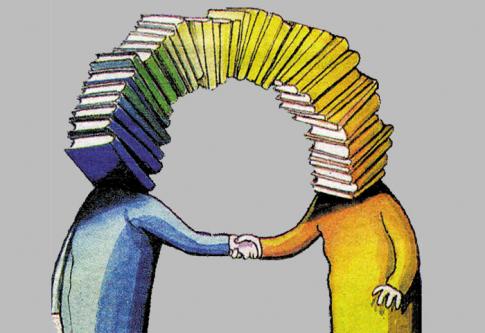 Participants : Julien RickyJeffreyDominiqueCarlos Philippe Mythe :À force de travailler ensemble, nous deviendrons éventuellement une équipe efficaceTout le monde est responsable de tout dans l’équipeRéalité :Ce n’est pas parce qu’on porte le même chandail qu’on est une équipeUne personne peut être un ingrédient crucial au sein d’une équipe, mais une seule personne ne peut constituer une équipeUne équipe efficace :Les tâches et responsabilités sont claires (partage des tâches / équité)Il y a un but communLe climat de travail est agréable et stimulant (respect gestes et paroles / équité)Il y a une bonne communication (on se comprend, on se respecte)Les désaccords et les conflits sont bien gérés (et ne traînent pas en longueur)Il y a un bon leader (écoute, compréhension, direction)Les conditions essentielles pour avoir une équipe efficaceTâches et responsabilités :Je sais ce que j’ai à faireJe comprends ce que j’ai à faireJe connais les tâches des autresUn but commun :Je m’engage (intérêt et responsabilité)Je suis ouvert aux suggestions des autres (flexibilité)EntraideUn climat de travail agréable et stimulant :Il y a une reconnaissance des bons coups et des succès individuels et de groupeJe tolère les différences et je fais attention à la sensibilité des autres (farces, propos, etc.)Il y a un lieu de détente commun (magazines, jeux, fauteuils, etc.)Une bonne communication : RESPECTÊtre compris et bien comprendre l’autre (interpersonnel)Prévoir des mécanismes pour échanger l’information et rendre compte de nos efforts et nos résultats (à l’interne)On se tient au courant de ce qui se passe (au jour le jour)Désaccords et conflits bien gérés :Ne pas accumuler les frustrations et rester calmeTravailler à la recherche d’une solution et rester sur les faits